Spring 2019 Lifetime Sports Syllabus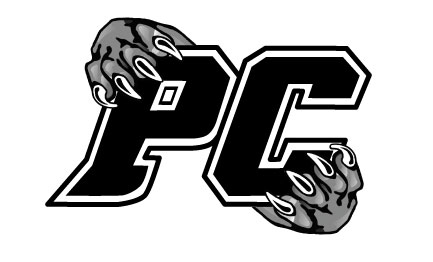 TEACHER CONTACT INFORMATION:Kevin Shaffer				Website:  http://shaffer42.weebly.com 
Email:  kshaffer@wcpss.net          		Phone:  (919) 463-8656, extension: 25246UnitsTable tennis		Bocce Ball		Wiffleball		KickballBadminton		Basketball	      	Leisure Sports		FitnessPickle ball		Volleyball		Bowling			Tennis			Frisbee Golf		Capture the FlagFINAL EXAMWeights of gradesMajor Assessments  – 80%Minor Assessments  – 20%Daily Grade
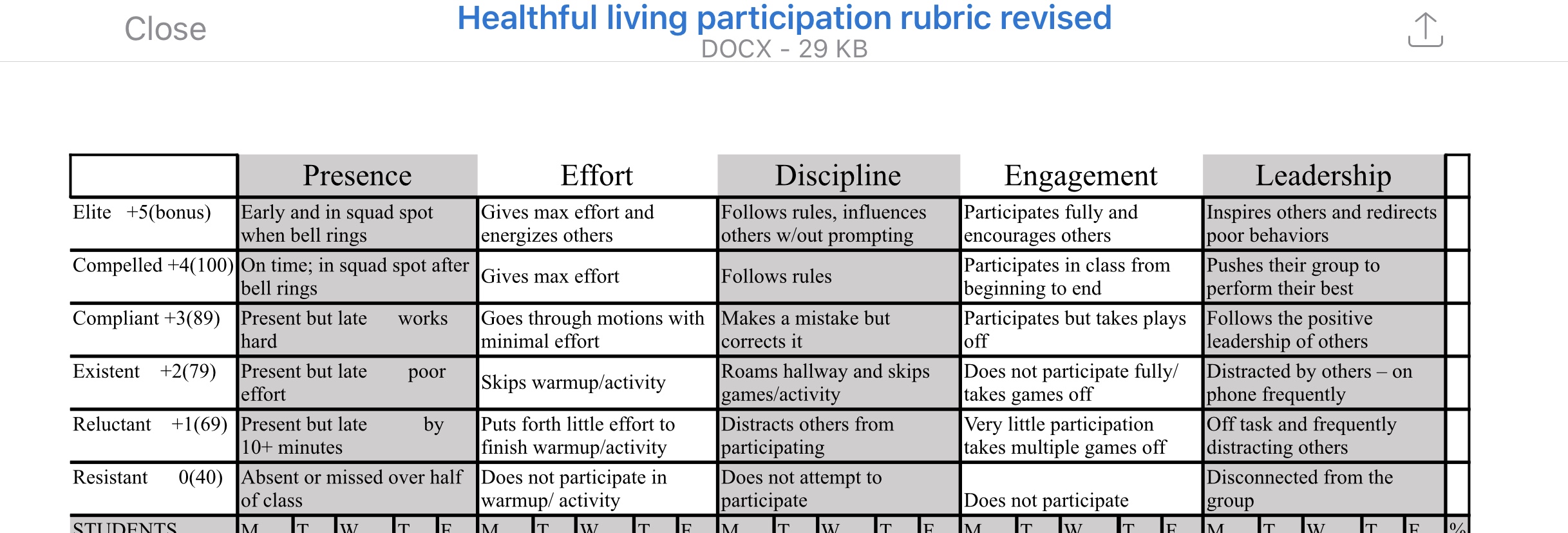 Absences/Make-up WorkAny non-school related absence will need to be made up via SMART Lunch intramurals.  Students will receive a zero for the day absent.  Upon signing in and completing a SMART Lunch intramural session, all points will be rewarded to the student.   SMART Lunch Intramurals are available on the following days:
Weight Room:  Mondays & Thursdays A Lunch
Main Gym:  Mondays, Tuesdays, Fridays A LunchStudents who do not make up missed work will not be given creditMedical / InjuryIf a student cannot participate due to a medical reason a doctor’s note is requiredIf a student is injured for a length of time they will be provided with an alternate assignment for each day they cannot participate in order to receive full credit for each day.Student Medical Information Sheet
The student is able to participate fully in all sports-related activities?  	YES	NO

If no, please explain:_______________________________________________________________________________ 

________________________________________________________________________________________________
The student is able to participate in all conditioning related activities?	YES	NO

If no, please explain:_______________________________________________________________________________ 

________________________________________________________________________________________________
Please list any allergies the student has: ________________________________________________________________
 ________________________________________________________________________________________________
Are there any conditions/surgeries not addressed above that you would like to make the teacher aware?   YES	NO

If yes, please explain:______________________________________________________________________________

________________________________________________________________________________________________By completing the bottom part of this sheet, the student and parent/guardian acknowledges that they understand the procedures, expectations, and grading outlined in the syllabus and will abide by them.  													
Student’s Name (PRINTED)					Student’s Signature													
Parent/Guardian’s Name (PRINTED)				Parent/Guardian’s SignatureParent/Guardian Contact Information:
Email:												Preferred Phone Number:										
Preferred Method of Communication (please circle one): 	EMAIL		PHONE